БИЗНЕС-КОНЦЕПЦИЯ«Похоронное дело»Саратовская область2023 год1. Для организации похоронного дела необходимо зарегистрироваться в качестве самозанятого или ИП* Для оформления в качестве ИП постановка на учет осуществляется в отделении ИФНС по месту постоянной регистрации гражданина (лично, через МФЦ).Список необходимых документов:- документ, удостоверяющий личность (паспорт);-  ИНН;- квитанция об уплате госпошлины в размере 800 руб. Сформировать квитанцию на уплату госпошлины можно с помощью сервиса «Уплата госпошлины» (С 01.01.2019 при направлении документов для государственной регистрации в форме электронных документов, в том числе через МФЦ, уплачивать государственную пошлину не требуется!);- заявление по форме № Р21001: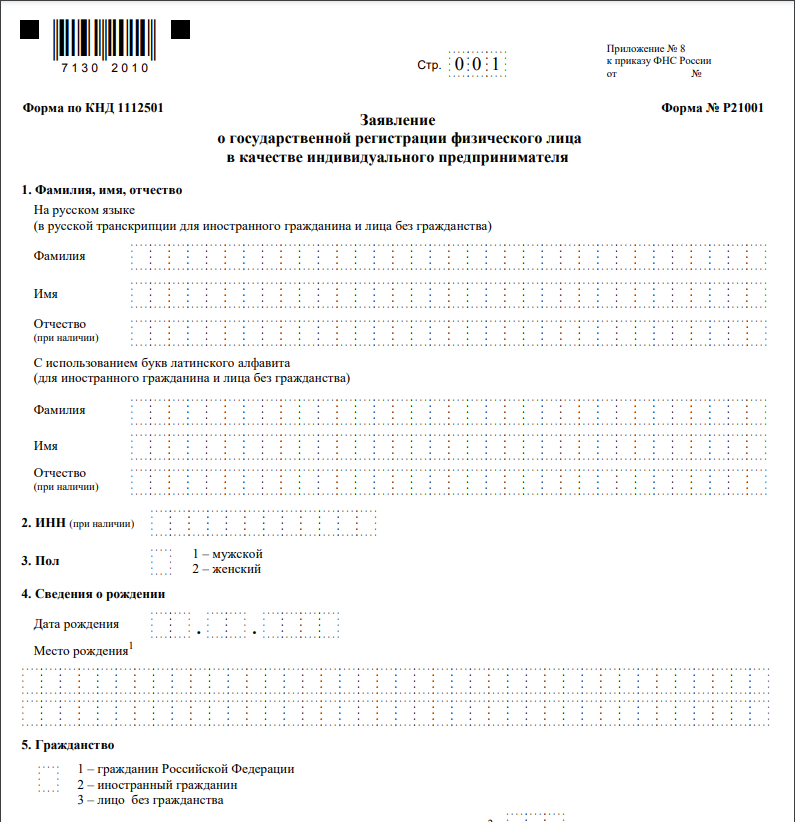 Также нужно определиться с видом предпринимательской деятельности (ОКВЭД).Через 3 рабочих дня после подачи документов в налоговом органе можно получить лист записи ЕГРИП.* Для оформления в качестве самозанятого достаточным будет установить приложение «Мой налог» на свой телефон. Приложение «Мой налог» можно скачать с Google Play Market или App Store.Оформление в качестве самозанятого гражданина абсолютно бесплатное.Размер  налога на профессиональный доход – 4%.Более подробную информацию о приложении можно получить на сайте ФНС России (https://npd.nalog.ru/app/):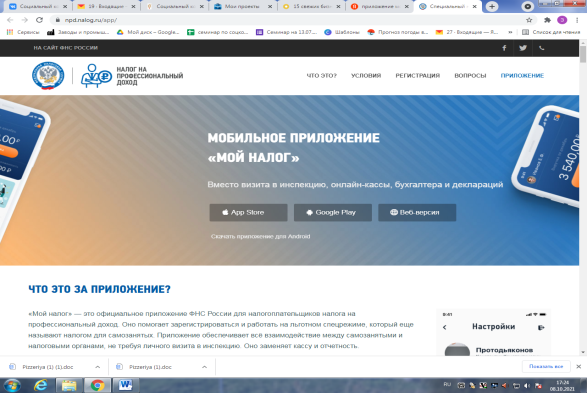 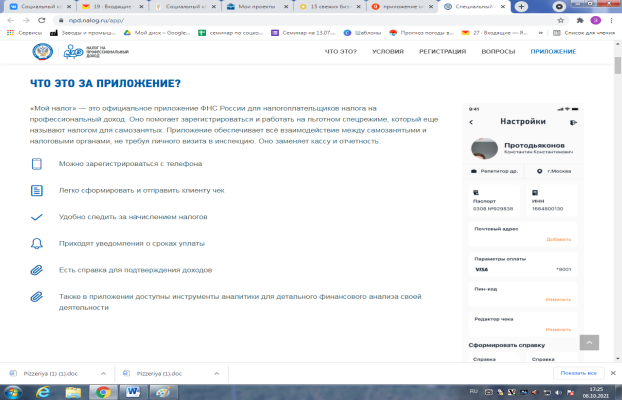 2. Выбрать место для осуществления деятельностиОдна из главных трудностей ритуального бизнеса – выбор месторасположения для открытия похоронного бюро.Офис бюро ритуальных услуг должен находиться в центре, на виду у граждан, но не слишком привлекать взгляд. Выбрать удачное местоположение сразу непросто.Лучший вариант – неподалеку от церкви или крупной больницы. Их работники могут рекомендовать вас, а связи с церковью здесь тоже важны. Если бюро сможет оказать весь комплекс услуг, включая сугубо ритуальные — родственники умершего скажут вам искреннее «спасибо».Помещение должно быть просторным, чтобы вместить гробы на продажу, венки, цветы и другие аксессуары.3. График работыНеобходимо установить график работы, учитывая потребности клиентов и месторасположения.Желательно настроить работу офиса таким образом, чтобы услуги оказывались круглосуточно.5. Рассчитать затраты, необходимые для реализации проекта6. Рассчитать выручку за месяцВ таблице приведены наиболее распространенные виды работ, их стоимость и планируемое количество выполнения в месяц.7. Рассчитать перечень постоянных расходов8. Расчет налоговых платежей в бюджет в годСуммы налоговых отчислений указаны при условии отсутствия наемных работников.Подробную информацию можно получить здесь: https://www.nalog.ru/rn48/service/mp/9. Финансовые результаты деятельности     *Налог исчислен при использовании УСН (доходы). Данный показатель может меняться в зависимости от выбора режима налогообложения.Важно:МаркетингВ начале осуществления деятельности целесообразно организовать рекламу:- размещение рекламы на сайтах (www.avito.ru) и печатных изданиях;- распространение визиток;- расклейка объявлений.ОбучениеДля ведения деятельности нужно иметь предпринимательское образование и навыки, пройти обучение можно в:- Общество с ограниченной ответственностью «Бизнес – инкубатор Саратовской области» (г. Саратов, ул. Краевая, д.85, тел.: 8(8452) 24-54-78.№п/пНаименование позицииКол-во(шт.)Стоимость(шт.*руб.)1Мебель для клиентов и работников550 0002Компьютер или ноутбук120 0003Сингуматор для опускания гроба в яму180 0004Венки2012 0005Гробы разного ценового сегмента в выставочном зале 540 0006Клей, бумага Epson, ножницы202 0007Овалы2 0008Принтер для фотопечати110 0009Костюмы и роба127 00010Лопаты и прочий инструмент77 000ИТОГОИТОГО250 000№ п/пНаименование работЦена, 
руб.Кол-во,
мес.Выручка, руб.1Похороны70 0005350 000Предположительная выручка в месяц350 000Перечень постоянных расходовСредне - месячные расходыПеречень постоянных расходовРуб.Коммунальные услуги5 000Реклама1 500Зарплата30 000ИТОГО36 500Если Вы индивидуальный предприниматель на УСН, ПСНЕсли Вы индивидуальный предприниматель на УСН, ПСНУСН 
(доходы)Д*6% Сумма исчисленного налог (авансового платежа) за налоговый период может быть уменьшена на сумму уплаченных страховых взносов в данном налоговом периоде на основании ст. 346.21 НК РФ.УСН
(доходы минус расходы)(Д-Р)*15%ПСНналоговая база / 365 (366) дней Х количество дней срока, на который выдан патент) Х 6%Сумма исчисленного налога за налоговый период может быть уменьшена на сумму уплаченных страховых взносов в данном налоговом периоде на основании п 1.2 ст. 346.51 НК РФ.Сумма фиксированных взносов ОПС32 448 руб. (если сумма дохода за год превысит 300 тыс. руб., то 32448+1% с дохода свыше 300 тыс. руб.)Сумма фиксированных взносов ОМС8 426 руб.Если Вы самозанятый гражданинЕсли Вы самозанятый гражданинНПДСумма дохода*4% -  при работе с физическими лицамиНПДСумма дохода*6%  -  при работе с юридическими лицами№ п/пНаименование показателей Величина показателей
(руб.)1.Выручка от оказания услуг 350 0002.Себестоимость услуг57 5002.1Постоянные расходы36 5002.2Налоги*21 0003Чистая прибыль292 500